The South Suburban Badminton Association Inc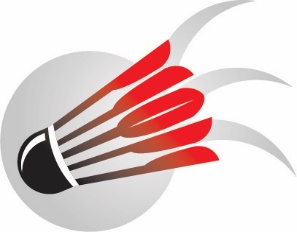 Cabinet and Kitchen Cupboard hire 2022Terms and ConditionsIf you lose your key, you will be responsible for the replacement cost of $20.00Kitchen Cupboards are for Kitchen items only, under no circumstances can shuttles be placed in theseCabinets must not have any food stored in them, these are for shuttles or playing equipment onlyEnsure all participants leave the facility at the finishing time or extra charges will apply. Ensure all participants leave the facility prior to closing time.Payment must be made prior to receiving key for Cabinets or Kitchen CupboardsThe responsibility of any items left in either the cabinets or kitchen cupboard is solely your responsibility.  SSBA take no responsibility whatsoever for any loss or damage to your items/equipment.Use of this facility is at your own risk. You should not use the facility without discussing your health status with a medical practitioner as it could affect your safety and the safety of others. You will be held responsible for your own property and safety, and the property and safety of minors under your care.Hirers shall have a Public Liability Risk Insurance Policy for not less than ten million dollars ($10,000,000.00). Hirers must provide evidence of insurance for the date(s) of hire in the form of a copy of the policy or a Certificate of Currency prior to the Hire at the time of booking. This does not apply to bookings made by a casual public user.The Hirer agrees to occupy and use the Centre Facilities at the Hirer’s entire risk and release to the full extent permitted by law, SSBA Inc, its officers, servants and agents from all claims and demands of any kind and from all liability which may arise in respect of any accident, damage or injury occurring to any person or property in or about the Centre before, during, and after the Event/Function.SSBA Inc will not be responsible for any loss, damage, or injury to you and minors accompanied by you which arises from negligence of its employees, agents, independent contractors, voluntary workers, other users of the facility or participants in the activities or spectators or other parties providing services through or with in the facilitiesSIGNED _____________________________________________DATE____________________________________________For Court Booking -  visit our website –  https://ssba.net.auEmail the payment receipt to Orla McCarthy – Treasurer – marlogue@iinet.net.auCLUB NAMECLUB CONTACTCONTACT NUMBERSSBA MEMBER              YES/NOBAWA MEMBER            YES/NOSSBA MEMBER              YES/NOBAWA MEMBER            YES/NOEMAIL ADDRESSPLAYING DAYSPLAYING TIMESCOURT NUMBER/SCabinet or Kitchen cupboardCabinet Number                Kitchen Number                                                                                   Paid Yes/NoCabinet Number                Kitchen Number                                                                                   Paid Yes/NoCabinet Number                Kitchen Number                                                                                   Paid Yes/NoCost to replace lost key $20.00